UNIVERSIDAD AUTÓNOMA DE BAJA CALIFORNIA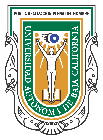 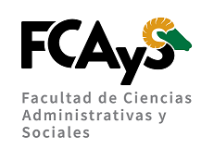 MATRÍCULANOMBRE ALUMNOCARRERAALTABAJACAMBIOCLAVEMATERIAGRUPOMAESTRONOMBRE Y FIRMA DEL COORDINADORFIRMA TUTORFIRMA ALUMNOCAPTURÓ EN EL SISTEMA:(Nombre, fecha y hora)Nombre:Fecha y hora:MATRÍCULANOMBRE ALUMNOCARRERAALTABAJACAMBIOCLAVEMATERIAGRUPOMAESTRONOMBRE Y FIRMA DEL COORDINADORFIRMA TUTORFIRMA ALUMNOCAPTURÓ EN EL SISTEMA:(Nombre, fecha y hora)Nombre:Fecha y hora: